OLÁ PESSOAL, TUDO BEM? ESPERO QUE SIM. SEMANA PASSADA EU PASSEI UMA VÍDEO AULA PARA VOCÊS ASSISTIREM, AS ATIVIDADES DESTA SEMANA É BASEADO NA MESMA AULA. LOGO ABAIXO TEM DUAS ATIVIDADES PARA VOCÊS REALIZAREM.LEMBRANDO QUE CADA COMPASSO NÃO DEVE PASSAR DE 4 TEMPOS. QUALQUER DÚVIDA ESTOU À DISPOSIÇÃO.SEQUÊNCIA DIDÁTICA – MÚSICA – 14/09 A 18/09 – 4º ANO 

EXERCÍCIOS1. Complete os compassos: (ASSISTIR A VÍDEO AULA E COMPLETAR COM AS FIGURAS DA TABELA DE VALORES.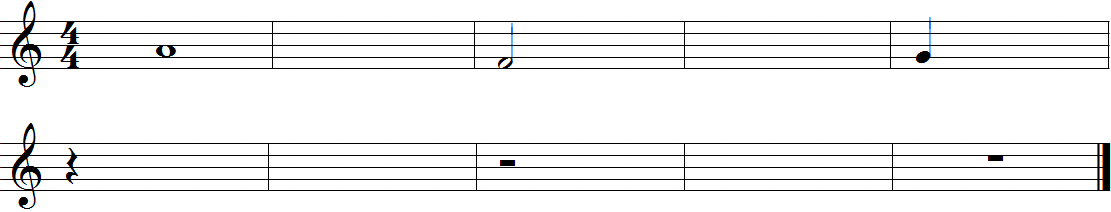 2. Faça os solfejos rítmicos a seguir: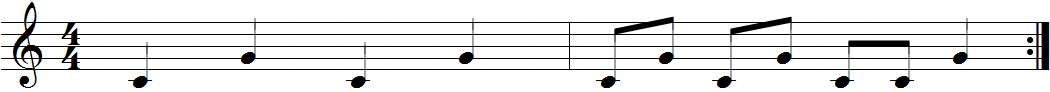 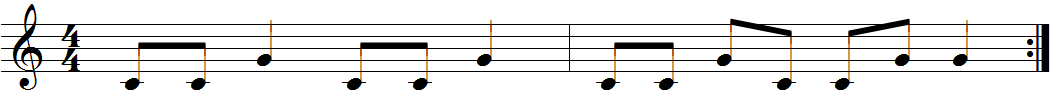 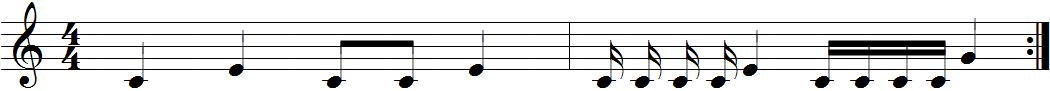 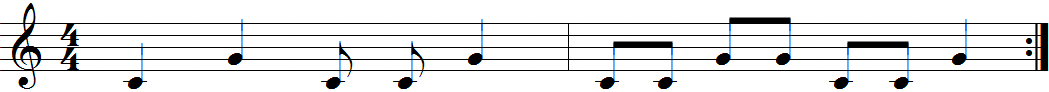 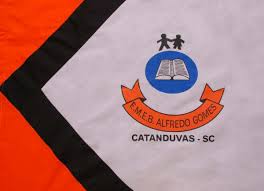 ESCOLA MUNICIPAL DE EDUCAÇÃO BÁSICA ALFREDO GOMES.DIRETORA: IVÂNIA NORA.ASSESSORA PEDAGÓGICA: SIMONE ANDRÉA CARL.ASSESSORA TÉCNICA ADM.: TANIA N. DE ÁVILA.PROFESSORA: PAULO ANDRÉ KLEIN.DISCIPLINA: MÚSICA.CATANDUVAS – SCANO 2020 - TURMA: 4º ANO